प्रेस विज्ञप्ति
20 जून 2023

सांसद विक्रमजीत सिंह साहनी ने गुरुद्वारा बनाने के लिए इराक सरकार से अनुमति मांगी।

इराक के उप प्रधानमंत्री महामहिम श्री हयान अब्दुलघनी अब्दुलजाहरा अल-सवाद के साथ कल शाम नई दिल्ली में संवाद के दौरान राज्यसभा सांसद विक्रमजीत सिंह साहनी ने उस स्थान पर गुरुद्वारा बनाने की अनुमति देने के लिए इराक सरकार के हस्तक्षेप की मांग की जहां श्री गुरु नानक देव जी एक सूफी संत शेख बहलोल दाना के निमंत्रण पर 3 महीने के लिए आए थे और रुके थे।

श्री साहनी ने यह भी कहा कि गुरुद्वारा, विश्व पंजाबी संगठन के तत्वावधान में बनाया जाएगा और वह स्वयं इसके लिए महत्वपूर्ण योगदान देंगे।

श्री साहनी ने कहा "गुरु नानक साहिब के अनुयायी सभी सिख और सिंधी तीर्थयात्रियों को यह गुरुद्वारा बगदाद के पवित्र स्थान की यात्रा करेंने के लिए प्रोत्साहित करेगा और इससे इराक में पर्यटन को बढ़ावा मिलेगा"

श्री साहनी ने इराक में भारतीय राजदूत और विदेश मंत्रालय के खाड़ी सचिव से इस मंजूरी में तेजी लाने का अनुरोध किया ताकि गुरुद्वारा बनाने का काम जल्द से जल्द शुरू किया जा सके।

श्री विक्रमजीत सिंह साहनी ने सिख धर्म के प्रचार प्रसार के लिए, गुरुद्वारा बंगला साहिब में सिख इतिहास के मल्टीमीडिया संग्रहालय की स्थापना की है एवं गुरुद्वारा रकाबगंज में गुरु तेग बहादुर होलोग्राफिक ऑडिटोरियम जहां सिख इतिहास पर रोजाना शो आयोजित किए जाते हैं।-----------------------------------------------------------------------------------------------------------ਪ੍ਰੈਸ ਰਿਲੀਜ਼
ਨਵੀਂ ਦਿੱਲੀ, 20 ਜੂਨ 2023ਵਿਕਰਮਜੀਤ ਸਿੰਘ ਸਾਹਨੀ, ਮੈਂਬਰ ਪਾਰਲੀਮੈਂਟ ਨੇ ਗੁਰਦੁਆਰਾ ਬਣਾਉਣ ਲਈ ਇਰਾਕ ਸਰਕਾਰ ਤੋਂ ਮੰਗੀ ਇਜਾਜ਼ਤ।
ਬੀਤੀ ਸ਼ਾਮ ਨਵੀਂ ਦਿੱਲੀ ਵਿਖੇ ਇਰਾਕ ਦੇ ਉੱਪ ਪ੍ਰਧਾਨ ਮੰਤਰੀ ਜਨਾਬ ਹੇਯਾਨ ਅਬਦੁਲਗ਼ਨੀ ਅਬਦੁਲਜ਼ਾਹਰਾ ਅਲ-ਸਵਾਦ ਨਾਲ ਮੀਟਿੰਗ ਦੌਰਾਨ  ਵਿਕਰਮਜੀਤ ਸਿੰਘ ਸਾਹਨੀ, ਮੈਂਬਰ ਪਾਰਲੀਮੈਂਟ ਨੇ ਇਰਾਕ ਸਰਕਾਰ ਤੋਂ ਉਸ ਜਗ੍ਹਾ 'ਤੇ ਗੁਰਦੁਆਰਾ ਬਣਾਉਣ ਸੰਬੰਧੀ ਇਜਾਜ਼ਤ ਦੀ ਮੰਗ ਕੀਤੀ ਜਿੱਥੇ ਸ੍ਰੀ ਗੁਰੂ ਨਾਨਕ ਦੇਵ ਜੀ ਇੱਕ ਸੂਫੀ ਸੰਤ ਸ਼ੇਖ ਬਹਿਲੂਲ ਦਾਨਾ ਦੇ ਸੱਦੇ 'ਤੇ 3 ਮਹੀਨੇ ਲਈ ਉਥੇ ਜਾ ਕੇ ਰੁਕੇ ਸਨ।
ਸ੍ਰ. ਸਾਹਨੀ ਨੇ ਇਹ ਵੀ ਦੱਸਿਆ ਕਿ ਇਹ ਗੁਰਦੁਆਰਾ ਵਰਲਡ ਪੰਜਾਬੀ ਆਰਗੇਨਾਈਜ਼ੇਸ਼ਨ ਦੀ ਸਰਪ੍ਰਸਤੀ ਹੇਠ ਉਸਾਰਿਆ ਜਾਵੇਗਾ ਅਤੇ ਉਹ ਖੁਦ ਵੀ ਇਸ ਕਾਰਜ ਵਿੱਚ ਆਪਣਾ ਬਣਦਾ ਯੋਗਦਾਨ ਪਾਉਣਗੇ।
ਸ੍ਰੀ ਸਾਹਨੀ ਨੇ ਕਿਹਾ, ਇਸ ਨਾਲ ਸਿੱਖ ਅਤੇ ਸਿੰਧੀ ਸ਼ਰਧਾਲੂਆਂ ਨੂੰ, ਜਿਹੜੇ ਗੁਰੂ ਨਾਨਕ ਸਾਹਿਬ ਦੇ ਪੈਰੋਕਾਰ ਹਨ,  ਬਗਦਾਦ ਦੇ ਇਸ ਪਵਿੱਤਰ ਸਥਾਨ ਦੇ ਦਰਸ਼ਨ ਕਰਨ ਲਈ ਉਤਸ਼ਾਹ ਮਿਲੇਗਾ ਅਤੇ ਇਰਾਕ ਵਿਚਲੇ ਸੈਰ ਸਪਾਟਾ ਉਦਯੋਗ ਨੂੰ ਵੀ ਫਰੋਗ ਮਿਲੇਗਾ।
ਸ੍ਰ. ਸਾਹਨੀ ਨੇ ਇਰਾਕ ਵਿੱਚ ਭਾਰਤੀ ਰਾਜਦੂਤ ਅਤੇ ਵਿਦੇਸ਼ ਮੰਤਰਾਲੇ ਵਿਚ ਖਾੜੀ ਦੇ ਸਕੱਤਰ ਨੂੰ ਵੀ ਬੇਨਤੀ ਕੀਤੀ ਕਿ ਕਿਰਪਾ ਕਰਕੇ ਇਸ ਕਾਰਜ ਨੂੰ ਜਲਦੀ ਪ੍ਰਵਾਨਗੀ ਦਿੱਤੀ ਜਾਵੇ, ਤਾਂ ਜੋ ਗੁਰਦੁਆਰਾ ਸਾਹਿਬ ਦੀ ਉਸਾਰੀ ਦਾ ਕੰਮ ਜਲਦੀ ਤੋਂ ਜਲਦੀ ਸ਼ੁਰੂ ਕੀਤਾ ਜਾ ਸਕੇ।
ਸ੍ਰ. ਵਿਕਰਮਜੀਤ ਸਿੰਘ ਸਾਹਨੀ ਨੇ ਸਿੱਖ ਧਰਮ ਦੇ ਪ੍ਰਚਾਰ ਲਈ ਹੋਰ ਪਹਿਲਕਦਮੀਆਂ ਤੋਂ ਇਲਾਵਾ ਗੁਰਦੁਆਰਾ ਬੰਗਲਾ ਸਾਹਿਬ ਵਿਖੇ ਸਿੱਖ ਮਲਟੀਮੀਡੀਆ ਹੈਰੀਟੇਜ ਮਿਊਜ਼ੀਅਮ ਦੀ ਸਥਾਪਨਾ ਕੀਤੀ ਹੈ ਅਤੇ ਗੁਰਦੁਆਰਾ ਰਕਾਬਗੰਜ ਸਾਹਿਬ ਵਿਖੇ ਗੁਰੂ ਤੇਗ ਬਹਾਦਰ ਹੋਲੋਗ੍ਰਾਫਿਕ ਆਡੀਟੋਰੀਅਮ ਬਣਾਇਆ ਹੈ ਜਿੱਥੇ ਸਿੱਖ ਇਤਿਹਾਸ ਸੰਬੰਧੀ ਰੋਜ਼ਾਨਾ ਸ਼ੋਅ ਹੁੰਦੇ ਹਨ।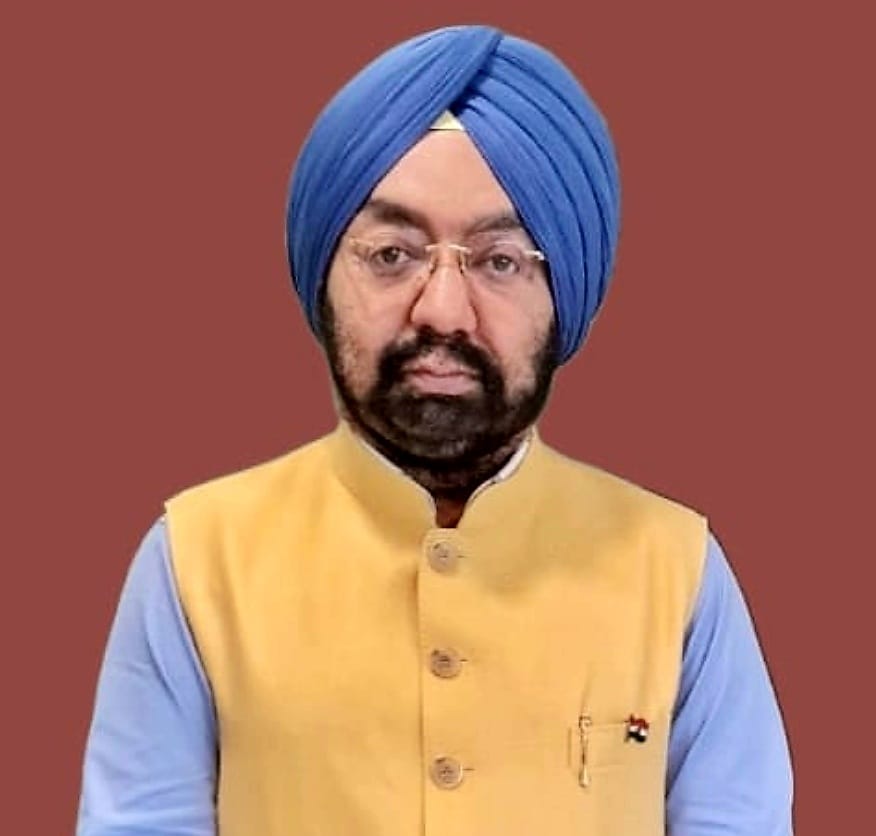 